Sorumluİlgili Doküman/Mevzuat İş Akış Adımlarıİdari ve İşler Daire Başkanlığıİdari ve İşler Daire Başkanlığıİdari ve İşler Daire Başkanlığıİdari ve İşler Daire BaşkanlığıTaşınır Mal Yönetmeliği	EVET		HAYIR		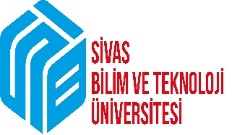 T.C.SİVAS BİLİM VE TEKNOLOJİ ÜNİVERSİTESİİDARİ VE MALİ İŞLER DAİRE BAŞKANLIĞI SATIN ALMA ŞUBE MÜDÜRLÜĞÜTÜKETİM ÇIKIŞIDok.No:İMİD-20TÜKETİM ÇIKIŞIİlk Yayın Tarihi: TÜKETİM ÇIKIŞIRev.No/Tarihi:TÜKETİM ÇIKIŞISayfa:1/1HAZIRLAYANKONTROL EDENONAYLAYANİsa TAŞBilgisayar İşletmeniBülent KONAKDaire Başkanı    Dr. Öğretim Üyesi Fatih ÖLMEZ Öğretim Üyesi